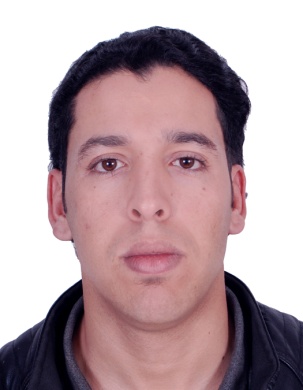 MOHAMED AMALAB CNN EB181586SINGLEPHONE NUMBRE +212625162165LANGUAMAZIGHENGLIGH HEBREWARABICMOHAMED AMALAAB ARTIST DIRECTOR AND FILMMAKER HAS BORN IN 23/1/1996 IN TAOULOUKOULT MTOUGA MARRAKECH MOROCCO WAS WORKING AS ACTOR BEFORE I MOVE TO WORK AS A DIRECTOR AND I HAVE  MAKE ABOUT  6 FILMS AND MANY WORD WINNER IFILMS I WORKING AS ACTOR2000 FILM IGR N TAZOUIT 2014 FILM GAR  ADJAR PROD BY MARYO VISION SSTE2014 FILM Contrition PROD BY ATEULER IMOURAN OF ART AND CINEMA2015 NOSTALGIE DU CINEMA SALAM2016 FILM BOUTAYRI PROD BY MARYO VISION2017 FILM DOCTOR BIHI PROD BY HILAL VISION 2017 CLPI OF ARTIST ELHOUCINE ETTAOUS 2017 SHORT FILM THE DARK ROAD PROD BY CLUB FRIENDS OF ART AND CINEMAFILMS I MAKE AS DIRECTOR 2017 THE DIFERENCE 2017 DONT BE QUICK TO JUDGE 2017 LOVE  FROM OTHER WORLDWORD WINNER 2017SPECIAL MONTION OF FORUM TAOUSNA FOR FILM THE DIFFRENCEBEST SCINARIO OF FESTIVAL NATIONAL OF YOUNGS CINEMA FOR FILM THE DARK ROADSCREEN WRITEN BY ME2017 SCREENWRITTER FILM LOVE FROM OTHER WORLD2017 SCREENWRITTER FILM THE DARK ROAD2018 SCREENWRITTER THE DEATH2018 SCREENWRITTER FILM ESPACE2017 SCREENWRITTER THE DIFFRENCEMY PARTICIPATION IN FESTIVALS 2017THE DIFFRENCE HAS BEEN SELECTED TO ANAZAR NATIONAL FILM FESTIVAL 2017 MOROCCOTHE DIFFRENCE HAS BEEN SELECTED TO  FESTIVAL AGADIR OF YOUNGS CINEMA 2017 MOROCOLOVE FROM OTHER WORLD HAS BEEN SELECTED TO BEOUGRA FILM FESTIVAL 2017 MOROCOTHE DIFFRENCE HAS BEEN SELECTED TO FORUM TAOUSNA OF SHORT FILM 2017 MORROCTHE DIFFRENCE HAS BEEN SELECTED TO FESTVAL MONDE ARAB 2017 MOROCCOLOVE FROM OTHER WORLD HAS BEEN SELECTED TO FORUM TIDOUKLA OF FILM AMAZIGH 2017 MOROCCOFILM LOVE FROM OTHER WORLD HAS BEEN SELECTED TO MOND ARAN FESTIVAL 2017WORK SHOP 2017 WORK SHOP OF CINARIO BY ASSO ELNASR TIKIOUINE AGADIR 2017FORUM  ISOURAF IN FILM COMPOSITION  BY ASSO ISOURAF 2017Film Directing Workshop BY ASSO  TAOUSNA Scenography Workshop BY ASSO AYOUZ 2017TV PROGRAMS  2018PROGRAM AMIZAR NK TV TAMAZIGHT MOROCCO 2018ASDA ELNAHJ IN KARBALA CV 2018 IRAQ PROGRAM QABAH QWOSAYN IRAQIA TV 2018NAHJ ELCINEMA IN KARBALA TV 2018 IRAQ FILMS I MAKE AS DIRECTOR SHORT FILM THE DAETH 2018SHORT FILM GAME 2018WORK SHOP 2018 Film Directing Workshop BY ASSO AYOUZ 2018WORK SHOP OF DECUMNTER FILM BY  ISAM ELSHAHBOUNI CASBMLANCA 2018FILM DIRECTING  WORKSHOP  BY ASSO TANJAZOOM 2018SCENARIO WORKSHOP BY ATEULER SOUSS 2018WEB DESING WORKSHOP BY ASSO ELNASR AGADIR 2018FILM THE DEATH SELETION 2018FILM THE DEATH HAS BEEN SELETED TO EL_NAHJ FILM FESTVAL IRAQ  2018FILM THE DEATH HAS BEEN SELETED TO WASIT FILM FESTIVAL IRAQ  2018FILM THE DEATH HAS BEEN SELETED TO EYON FILM FESTIVAL IRAQ  2018FILM THE DEATH HAS BEEN SELETED TO SUMER FILM FORUM IRAQ  2018FILM THE DEATH HAS BEEN SELETED TO MINE FILM FESTIVAL TUNSIA  2018FILM THE DEATH HAS BEEN SELETED TO PANORAMA CINE COURT TOUNSIA  2018FILM THE DEATH HAS BEEN SELETED TO OCSAR EGYPT EGYPT 2018FILM THE DEATH HAS BEEN SELETED TO YOUTH AND ART EGYPT 2018FILM THE DEATH HAS BEEN SELETED TO FESTIVAL CASABLANCA INTERNATONAL FOR SHORT FILM MOROCCO 2018FILM THE DEATH HAS BEEN SELETED TO FORSATY ELSADAQA MOROCO 2018FILM THE DEATH HAS BEEN SELETED TO YOUTH NATIONAL FILM FESTIVAL MOROCCO 2018FILM THE DEATH HAS BEEN SELETED TO FESTIVAL BOULOUNWAR OD SHORT FILM MOROCCO 2018FILM THE DEATH HAS BEEN SELETED TO OULAD TIEMA FILM FESTIVAL MOROCCO 2018FILM THE DEATH HAS BEEN SELETED TO AMIZARNK TV PROGRAM MOROCCO 2018FILM THE DEATH HAS BEEN SELETED TO FESTIVAL TANJAZOON MOROCCO 2018FILM THE DEATH HAS BEEN SELETED TO FORUM TOUSNA OF SHORT FILM MOROCCO 2018FILM THE DEFFERNCE  HAS BEEN SELETED TO FESTIVAL ISNI N OURGH MOROCCO 2018FILM THE DEATH HAS BEEN SELETED TO cinema and the environment FESTIVAL  MOROCCO 2018FILM THE DEATH HAS BEEN SELETED TO FESTIVAL TIZNIT CINEMA FOR ALL INTRNATIOL 2018FILM THE DEATH HAS BEEN SELETED TO CINEMA AGAINST TERORESM IRAQ KOURDISTAN 2019FILM THE DEATH HAS BEEN SELETED TO VERY SHORT FILM FESTIVAL MARRAKECH 2019FILM THE DEATH HAS BEEN SELETED TO FESTIVAL SOUSS NATIONAL FOR SHORT FILM 2019FILM THE DEATH HAS BEEN SELETED TO FETIVAL ELRISALI NATIONAL 2019FILM THE DEATH HAS BEEN SELETED TO FESTIVAL ERUE AFRECA MOROCCO 2019FILM THE DEATH HAS BEEN SELETED TO CEFALU FILM FESTIVAL ITALIA 2019EXCLAMATION SELECTION 2019FILM THE DEATH HAS BEEN SELETED TO FIRST TIME FILMMAKER SESSION UK 2019FILM EXCLAMATION  HAS BEEN SELETED TO FEST ZELL AUSTRIA 2019FILM EXCLAMATION  HAS BEEN SELETED TO FESTIVAL CASABLANCA FOR SHORT FILM 2019FILM EXCLAMATION  HAS BEEN SELETED TO FESTIVAL TETAWIN FOR CINEMA OF PEAC AND LOVEFILM EXCLAMATION  HAS BEEN SELETED TO WASIT FILM FESTIVAL IRAQ 2019FILM EXCLAMATION  HAS BEEN SELETED TO ISNI N OURGH FILM AMAZIGH 2019FILM EXCLAMATION  HAS BEEN SELETED TO RIF FESTIVAL OF FILM AMAZIGHFILM EXCLAMATION  HAS BEEN SELETED TO MOHAMMADIA NATIONAL FILM FESTIVALFILM EXCLAMATION  HAS BEEN SELETED TO ART LIFE SHORT FILM EGYPT 2019FILM EXCLAMATION  HAS BEEN SELETED TO CEFALU FNALIST FILM FESTIVAL ITALIA 2019FILM EXCLAMATION  HAS BEEN SELETED TO VERY SHORT FILM EGYPT AND France 2019FILM EXCLAMATION  HAS BEEN SELETED TO FIRST TIME FILMAKER SESSION  UK 2019FILM EXCLAMATION  HAS BEEN SELETED TO BENSLIMAN FILM FESTIVAL 2019FILM EXCLAMATION  HAS BEEN SELETED TO CINEMA NEMERUQE FESTIBAL BENIN 2019